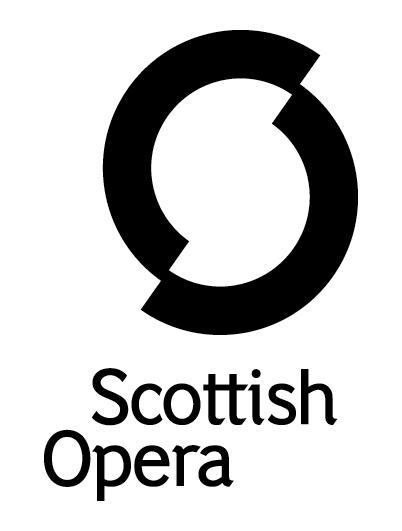 Press Release7 February 2024SCOTTISH OPERA’S REIMAGINED PRIMARY SCHOOLS TOUR ENSURES ALL PUPILS IN SCOTLAND HAVE ACCESS TO THE PERFORMING ARTS Scottish Opera’s award-winning Primary Schools Tour, which goes on the road this month for the rest of the academic year, with the newly created show, Vikings! The Quest for the Dragon’s Treasure, has been re-imagined and expanded to make it even more accessible and adaptable for all schools in Scotland to take part. Vikings!, which delivers aspects of A Curriculum for Excellence, is designed for primary 5, 6 and 7 pupils, and schools can now engage with the production as a digital only learning and teaching experience, using online resources currently available on Scottish Opera’s website, to prepare the children for all aspects of presenting a performance to an audience.This online delivery method — which includes Scottish Opera singers appearing on screen in classrooms to sing alongside the class — makes the project even easier and more affordable for teachers to engage with, particularly in those schools without specialist music teachers at primary level.With 50-plus years of experience in classrooms, Scottish Opera’s Outreach and Education Programme has developed this approach because it recognised that the in-person learning Primary Schools Tour experience reaches capacity very quickly each year, so a complementary strand of the programme has been created in the form of a set of exclusively online resources — so many more schools across Scotland can participate — and at a much lower cost per pupil. For schools that are already signed up for the hybrid version, the same high quality teaching resources that teach the music and movement, as well as offering a range of subject related activities that can enrich the cross curricular learning experience, are used to prepare the pupils to enjoy a day-long workshop with Scottish Opera’s team of highly experienced arts education animateurs and performers. On the morning of the workshop, they and the pupils spend just four hours together, rehearsing then performing an all-singing, all-dancing 30-minute show in their school for classmates, friends and family, complete with fabulous costumes and props, backed by a fully orchestrated soundtrack.By providing these two complementary opportunities for pupils to engage in outstanding musical experiences, Scottish Opera is cognisant of the crucial need to support music teaching in Scottish schools which, as the research carried out by The Royal Conservatoire of Scotland into music education in Scotland between 2018 and 2019, and also the report by the Music Education Partnership Group (MEPG) published in February 2019, shows, there has been a decline in the number of specialist music teachers in schools, because of a perceived devaluation of music compared to other subjects. From 5 February to 7 July, the fully booked, in-person Vikings! tour will be visiting schools in Edinburgh, Glasgow, Fife, Moray, Aberdeenshire, East and West Dunbartonshire, North and South Lanarkshire, West Lothian, Dumfries & Galloway, Stirlingshire, East Renfrewshire, Angus, the Scottish Borders, Clackmannanshire, Argyll & Bute, South Ayrshire, Inverclyde and Newcastle. (Full list of schools below.) With music by Alan Penman and lyrics by Natalie Arle-Toyne, Vikings! takes pupils on a magical journey of magic and mystery. An ancient prophecy sends the Viking Queen and her swashbuckling band of warriors off to steal gemstones from the legendary Ice Dragon, while the sneaky Sorcerer Supreme stays behind, planning to seize power. The wise Villagers foresee that stealing the gems is just the start of their troubles. Soon the Sorcerers, Vikings and Villagers must work together to restore balance to the land, for they’ve stolen treasure more precious than gold or silver, and the stakes are higher than they could possibly have imagined. Jane Davidson MBE, Scottish Opera’s Director of Outreach and Education said: ‘In 2024 - the year of the Chinese Dragon - Scottish Opera Education is thrilled to welcome another magical flying beast into its repertoire. A tale inspired by Norse legends, our dragon is more closely related to the creatures who feature in Cressida Cowell’s ‘How to Train Your Dragon’ books, or the ones created by JK Rowling and J.R.R. Tolkien. We hope that pupils in primary schools across Scotland will delight in this original story, where the Vikings learn that not all treasure consists of gold and jewels, and that living in harmony with the land and the seasons is a lesson they’d be silly to ignore!’Vikings! forms part of a suite of Scottish Opera’s digital offerings for schools, which includes The Curse of MacCabbra Opera House, featuring music from composer Alan Penman and lyrics from writer and director Johnny McKnight. Rachel Evans, class teacher at Hillhead Primary in Glasgow, which staged The Curse of MacCabbra Opera House last year using the digital resource pack said: ‘Sometimes a school show can be a big undertaking, but the resources make it so much easier and so much more manageable. It helps with workload because it’s all there for you. The songs are so catchy and so engaging for the kids.’Teachers from Taynuilt Primary in Argyll & Bute described performing The Curse of MacCabbra Opera house as ‘fantastic’, adding that for some of the children ‘it has ignited what may turn out to be a lifelong interest in live music and performance’. They also praised the ‘very user-friendly and comprehensive’ learning resources.Find out more about Vikings! and Scottish Opera’s other Primary Schools productions at www.scottishopera.org.uk/join-in/opera-for-schools/ -ENDS-You can follow Scottish Opera on Twitter, Facebook, Instagram, Tik-Tok and YouTube @ScottishOpera Vikings! creative teamMusic 					Alan PenmanLyrics 					Natalie Arle-ToyneIllustrations 				Iain PiercyTeaching pack 			Scu Moncur & Nicola FisherCostume design and maker  	Trish KennyPerformance diary 5 February 		Flora Stevenson Primary, Edinburgh 6 February		High School of Glasgow7 February 		Garrowhill Primary, Glasgow8 February		Castleton Primary, Glasgow 9 February 		St Cuthbert’s Primary, Glasgow 15 February		Keith Primary, Aberdeenshire 16 February		Airyhall Primary, Aberdeen 19 February		Broomhill Primary, Glasgow20 February 		Dalry Primary, Edinburgh 21 February		Jordanhill Primary, Glasgow22 February		Shawlands Primary, Glasgow 23 February		St Michael’s Primary, West Dunbartonshire 26 February		Stockbridge Primary, Edinburgh27 & 28 February 	Clyde Primary, Glasgow29 February		Lairdsland Primary, East Dunbartonshire 1 March 		Mosshead Primary, East Dunbartonshire 4 & 5 March		Hermitage Park Primary, Edinburgh 6 March		Our Lady of Loretto Primary, West Dunbartonshire7 March		Corpus Christi & Calderbank Primaries, North Lanarkshire8 March 		Our Lady of Loretto Primary, West Dunbartonshire11 March 		Fraserburgh South Park, Aberdeenshire12 March		Cluny Primary, Buckie13 March		Seafield Primary, Elgin14 March 		Hopeman Primary, Elgin15 March		Mosstowie Primary & partners, Moray18 March		Sheuchan Primary & St. Joseph’s RC Primary, Dumfries & Galloway19 March 		Rephad Primary, Dumfries & Galloway20 March		Belmont Primary, Dumfries& Galloway21 March	Leswalt, Kirkcolm, Portpatrick, Sandhead, Drummore Primary Schools Dumfries & Galloway 22 March 		Glenluce, Castle Kennedy, Kirkinner, Port William Primary Schools, Dumfries& Galloway 25 March		Kettle Primary, Fife26 March 		Ladybank & Pitlessie Primary, Fife27 March		Tayport Primary, Fife28 March		Burnside Primary, Angus 15 April		Hoddom Primary, Dumfries & Galloway 16 April		St Peter’s Primary, Edinburgh17 April		Currie Primary, Edinburgh18 April		South Morningside Primary, Edinburgh19 April		Carronshore Primary, Falkirk 22 April		Knowepark Primary, Selkirk23 April		Langlee Primary, Galashiels24 April		Linlithgow Primary, West Lothian25 April		Towerbank Primary, Edinburgh26 April		Milngavie Primary, East Dunbartonshire29 April		Albyn School, Aberdeen City 30 April		Northmuir Primary, Angus 1 May 			Timmergreens Primary, Colliston Primary, Carmyllie Primary, Arbirlot Primary, Angus 2 May			Inverbrothock Primary School, Angus 3 May			Dollar Academy, Clackmannanshire7 May 			Taynuilt Primary, Argyll & Bute8 May 			Dunbeg Primary, Argyll & Bute9 May			Kirn Primary, Argyll & Bute10 May		Strachur Primary, Argyll & Bute 13 May		Wardie Primary, Edinburgh14 May		Queensferry Primary, Edinburgh15 May 		Corstorphine Primary, Edinburgh16 May		Brunstfield Primary, Edinburgh17 May		St Bartholomew's, Glasgow20 May		Holmston Primary, South Ayrshire21 May		Springfield Primary, West Lothian22 May		Riverbank Primary, Glasgow23 May		Wellshot Primary, Glasgow24 May 		Wallacestone Primary, Falkirk 27 May		Strathdearn & Daviot Cluster, Highland 28 May 		Lochardil Primary, Highland29 May		Bishopmill Primary, Moray30 May		Aberlour Primary, Moray31 May		Turriff Primary, Aberdeenshire 3 June		Duncow, Hollywood, St. Teresa’s R.C, New Abbey and Kirkbean  Primaries, Dumfries & Galloway 4 June			Lincluden Primary, Dumfries & Galloway5 June			North West Community Campus, Dumfries & Galloway6 June			Georgetown Primary, Dumfries & Galloway7 June			Locharbriggs, Aimsfield and Collin Primaries, Dumfries & Galloway10 June		Westquarter Primary, Falkirk11 June		Trinity Primary, Edinburgh12 June		St Elizabeth’s, South Lanarkshire13 June		Kirkhill Primary, East Renfrewshire 14 June		Fettes College, Edinburgh17 June 		East Calder Primary, West Lothian18 June		Aileymill Primary, Inverclyde 19 June		Leith Primary, Edinburgh20 June		Low Port Primary, West Lothian 21 June		Moorfoot Primary, Inverclyde 24 June		Fyvie Primary, Moray25 June		Durris Primary & partners, Aberdeenshire27 June		Whinhill Primary School, Inverclyde 1 July 			Ravenswood Primary, Newcastle2 July			Cragside Primary & Chillingham Road Primary, Newcastle3 July			West Jesmond Primary, Newcastle4 July			Benton Primary, Newcastle5 July			Hotspur Primary, NewcastleNotes to Editorshttps://www.scottishopera.org.uk/join-in/opera-for-schools/vikings-the-quest-for-the-dragons-treasure/ Scottish Opera Scottish Opera is Scotland’s national opera company and the country’s largest performing arts organisation. The Company was founded in 1962 by Sir Alexander Gibson ‘to lay the treasures of opera at the feet of the people of Scotland’. Scottish Opera’s repertoire ranges across five centuries, from the earliest operas to newly commissioned world premieres. For mainstage and concert productions, the Company collaborates with the world’s finest singers and creatives, The Orchestra of Scottish Opera, and choruses for each opera. Recent accolades include a South Bank Sky Arts Award, a Scottish Award for New Music, Sunday Herald Culture Awards, a 2017 UK Theatre Award, and a 2020 RPS Award. The 2023/24 Season sees productions first staged at Scottish Opera appearing in Paris, Cardiff, Detroit, Vancouver, and Toronto. The Company tours extensively to ensure performances are within reach of as many of Scotland’s dispersed population as possible. Specially adapted Pop-up Opera performances bring shortened classics and original works to thousands of people each year. Opera Highlights presents arias and ensembles from across the repertoire in new narratives. This is one of the most extensive touring programmes of any European opera company and a much-valued contribution to Scotland’s cultural life, particularly in remote and island communities. In the 2022/23 60th Anniversary Season, performances were staged in over 60 locations across Scotland, and the same is achieved in 2023/24. The Company’s Outreach & Education programme, the longest running in Europe, includes in-person and digital Primary Schools Tours, bringing children the opportunity to perform their own specially commissioned piece alongside professional singers. Around 120 schools and 9,000 pupils take part in the live tour each year. Scottish Opera aims to be inclusive and affordable through availability of free and subsidised tickets, audio-described performances, and specially devised Access performances with Dementia Friendly values at their core. Scottish Opera is committed to presenting opera at the highest possible standards across Scotland as well as online to UK and worldwide digital audiences. The Company’s 2021 production of The Gondoliers, filmed live at Festival Theatre Edinburgh, is available on BBC iPlayer. Eight On Screen operas are available to watch at www. scottishopera.org.uk/what-s-on/opera-on-screen. These include Donizetti’s L’elisir d’amore, Mozart’s Così fan tutte, Menotti’s The Telephone, and Samuel Bordoli and Jenni Fagan’s The Narcissistic Fish. Scottish Opera is core funded by The Scottish Government.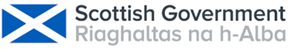 For additional press details please contact:Emily Henderson, Press Manager, 0141 242 0511, emily.henderson@scottishopera.org.uk 